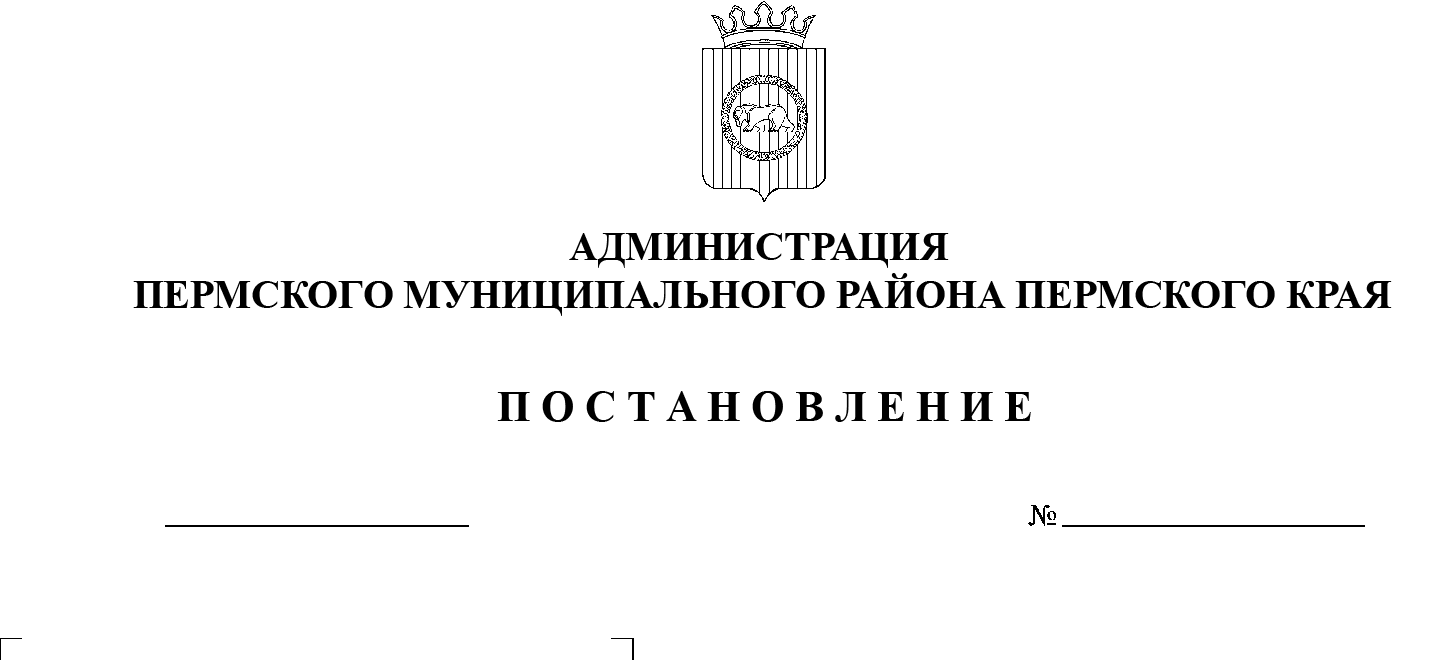 В соответствии с частью 13 статьи 46 Градостроительного кодекса Российской Федерации, пунктом 26 части 1 статьи 16, со статьей 28 Федерального закона от 06 октября 2003 г. № 131-ФЗ «Об общих принципах организации местного самоуправления в Российской Федерации», с частью 4 статьи 4 Закона Пермского края от 29 апреля 2022 г. № 75-ПК «Об образовании нового муниципального образования Пермский муниципальный округ Пермского края», пунктом 6 части 2 статьи 47 Устава муниципального образования «Пермский муниципальный район», распоряжением управления архитектуры и градостроительства администрации Пермского муниципального района от 01 марта 2021 г. № СЭД-2021-299-12-12-01Р-24 «О разработке проекта планировки и проекта межевания части территории Савинского сельского поселения Пермского муниципального района Пермского края с  целью размещения линейного объекта – автомобильная дорога «р. Пыж – Ванюки» – Сокол», протоколом общественных обсуждений по проекту планировки и проекту межевания части территории Савинского сельского поселения Пермского муниципального района Пермского края с целью размещения линейного объекта – автомобильная дорога «р. Пыж – Ванюки» – Сокол, от 28 сентября 2022 г., заключением о результатах общественных обсуждений по проекту планировки и проекту межевания части территории Савинского сельского поселения Пермского муниципального района Пермского края с целью размещения линейного объекта – автомобильная дорога «р. Пыж – Ванюки» – Сокол, от 29 сентября 2022 г.администрация Пермского муниципального района ПОСТАНОВЛЯЕТ:1. Утвердить проект планировки части территории Савинского сельского поселения Пермского муниципального района Пермского края с целью размещения линейного объекта – автомобильная дорога «р. Пыж – Ванюки» – Сокол, с шифром МК-38.22-ЭА-ППТ, согласно приложению 1 к настоящему постановлению.2. Утвердить проект межевания части территории Савинского сельского поселения Пермского муниципального района Пермского края с целью размещения линейного объекта – автомобильная дорога «р. Пыж – Ванюки» – Сокол, с шифром МК-38.22-ЭА-ПМТ, согласно приложению 2 к настоящему постановлению.3. Управлению архитектуры и градостроительства администрации Пермского муниципального района в течение 7 дней со дня принятия настоящего постановления направить проект планировки и проект межевания территории главе Савинского сельского поселения.4. Настоящее постановление опубликовать в бюллетене муниципального образования «Пермский муниципальный округ» и разместить на официальном сайте Пермского муниципального округа в информационно-телекоммуникационной сети Интернет (www.permraion.ru). 5. Настоящее постановление вступает в силу со дня его официального опубликования.6. Проект планировки и проект межевания территории разместить на официальном сайте Пермского муниципального округа в информационно-телекоммуникационной сети Интернет (www.permraion.ru).7. Контроль за исполнением настоящего постановления возложить на начальника управления архитектуры и градостроительства администрации Пермского муниципального района, главного архитектора.Глава муниципального района                                                               В.Ю. ЦветовПриложение 1к постановлению администрации Пермского муниципального районаот 02.11.2022 № СЭД-2022-299-01-01-05.С-636ПРОЕКТ планировки части территории части территории Савинского сельского поселения Пермского муниципального района Пермского края с целью размещения линейного объекта – автомобильная дорога «р. Пыж – Ванюки» – СоколШИФР МК-38.22-ЭА-ППТСостав проекта планировки территорииРаздел I. Графическая часть.Чертеж красных линий.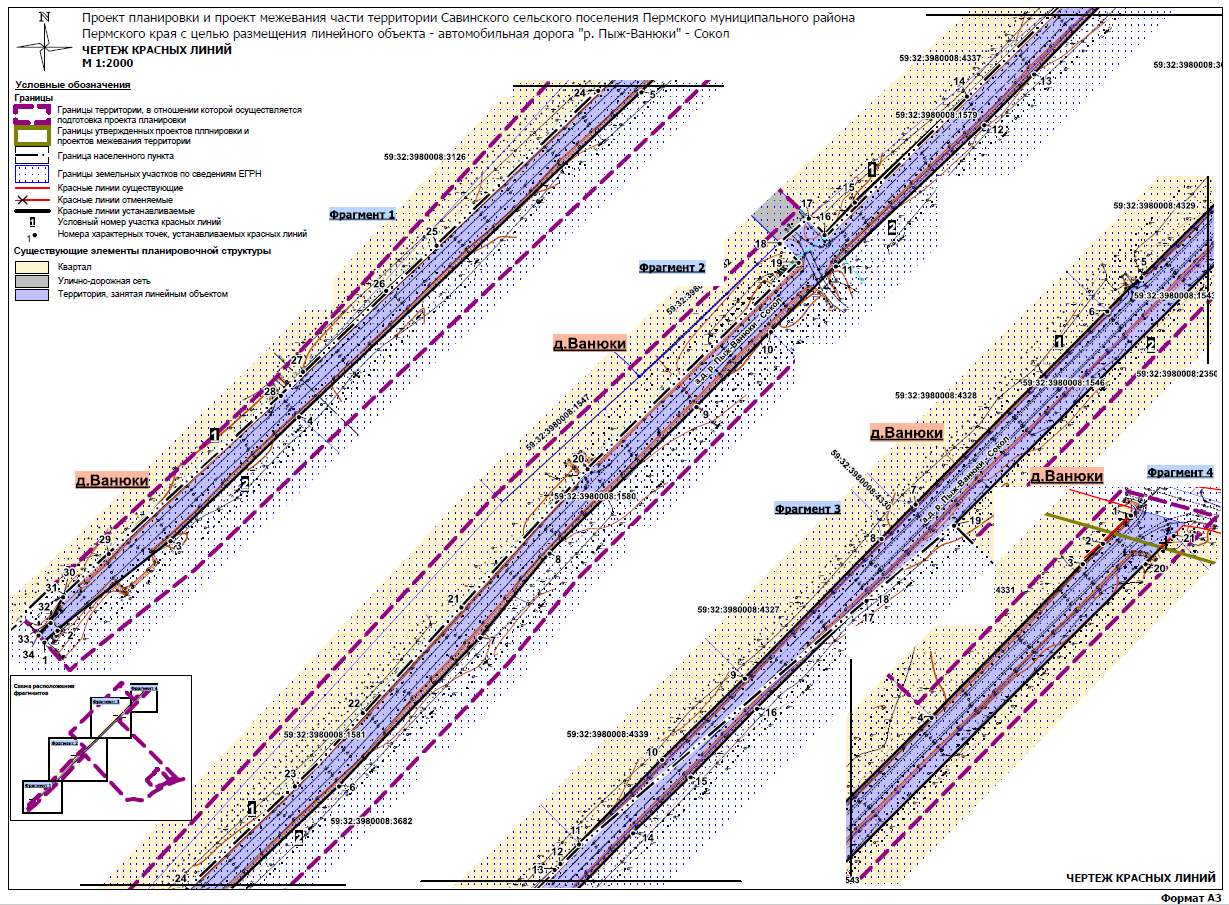 Приложение к чертежу «Чертеж красных линий»Каталог координат характерных точек1 участка красных линий	Система координат МСК-59	Каталог координат характерных точек2 участка красных линийСистема координат МСК-59Чертеж границ зоны планируемого размещения линейного объекта.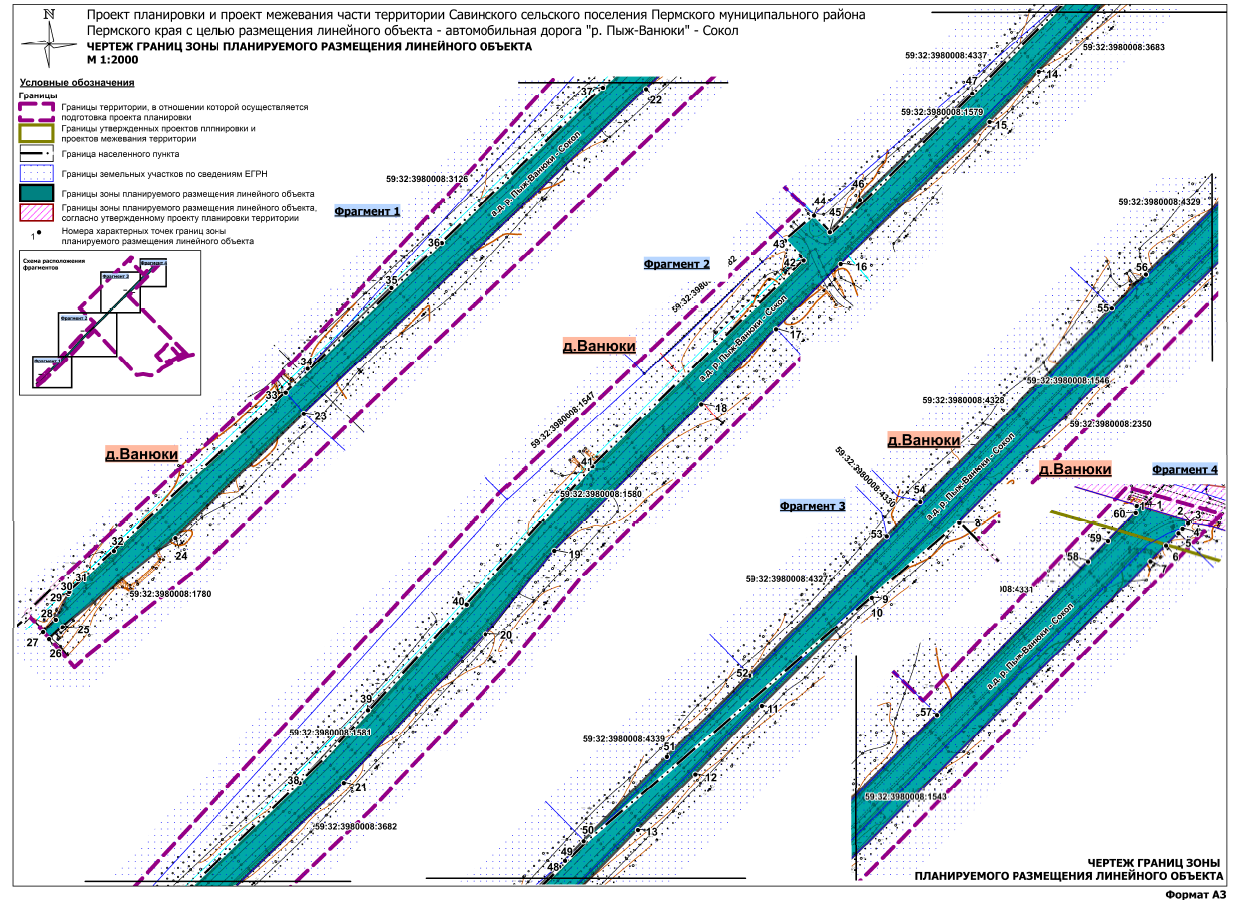 Раздел II. Положение о размещении линейных объектов.Наименование, основные характеристики и назначение планируемого для размещения линейного объекта, а также линейных объектов, подлежащих реконструкции в связи с изменением их местоположения.Проектом планировки территории предусмотрено размещение линейного объекта - автомобильная дорога общего пользования местного значения Пермского муниципального района V технической категории «р. Пыж-Ванюки» - Сокол.Трасса автомобильной дороги разделена на 2 части, расположенные:- в границах д. Ванюки;- вне границ населенных пунктов.Параметры частей автомобильной дороги, расположенных в границах д. Ванюки приняты в соответствии с таблицами 11.3, 11.4 Приказа Министерства строительства и жилищно-коммунального хозяйства Российской Федерации от 30 декабря 2016 г. № 1034/пр «Об утверждении СП 42.1333.30 «СНИП 2.07.01-89* Градостроительство. Планировка и застройка городских и сельских поселений» в связи с тем, что в границах населенных пунктов параметры автомобильной дороги имеют другой состав конструктивных элементов для обеспечения безопасности движения пешеходов.Параметры части автомобильной дороги, расположенной вне границ населенных пунктов, приняты в соответствии с таблицей 5.1 приказа Министерства строительства и жилищно-коммунального хозяйства Российской Федерации от 09 февраля 2021 г. № 53/пр «Об утверждении СП 34.13330.2021 «СНИП 2.05.02-85* Автомобильные дороги».В связи с размещением линейного объекта автомобильная дорога «р. Пыж-Ванюки» - Сокол необходимо установление границ зоны с особыми условиями использования территории – придорожной полосы автомобильной дороги. Согласно постановлению администрации Пермского муниципального района от 27 ноября 2018 г. № 605 «Об установлении придорожных полос автомобильных дорог общего пользования местного значения Пермского муниципального района» ширина придорожной полосы автомобильной дороги «р. Пыж-Ванюки» - Сокол составляет 25 м от полосы отвода автомобильной дороги, согласно статье 3 Федерального закона от 08 ноября 2007 г. № 257-ФЗ «Об автомобильных дорогах и о дорожной деятельности в Российской Федерации и о внесении изменений в отдельные законодательные акты Российской Федерации» (далее - Федеральный закон от 08 ноября 2007 г. № 257-ФЗ), на территориях, расположенных вне границах населенных пунктов, в соответствии с частью 1 статьи 26 Федерального закона от 08 ноября 2007 г. № 257-ФЗ.Параметры автомобильной дороги на всём её протяженииТаблица 1Параметры части автомобильной дороги, расположенной в границах д. ВанюкиТаблица 2Параметры линейного объекта части автомобильной дороги, расположенной вне границ населенных пунктовТаблица 3Линейные объекты, подлежащие реконструкции в связи с изменением их местоположения в границах проектирования отсутствуют.Перечень субъектов Российской Федерации, перечень муниципальных районов, городских округов в составе субъектов Российской Федерации, перечень поселений, населенных пунктов, внутригородских территорий городов федерального значения, на территориях которых установлена зона планируемого размещения линейных объектов.Зона планируемого размещения линейного объекта автомобильная дорога местного значения V технической категории «р. Пыж-Ванюки» - Сокол расположена на территории д. Ванюки Пермского муниципального округа Пермского края, а также на территории вне границ д. Ванюки Пермского муниципального округа Пермского края.Перечень координат характерных точек границ зон планируемого размещения линейных объектов.Таблица 4Перечень координат характерных точек границ зон планируемого размещения линейных объектов, подлежащих реконструкции в связи с изменением их местоположенияВ границах зоны планируемого размещения линейного объекта отсутствуют линейные объекты, подлежащие реконструкции в связи с изменением их местоположения.Предельные параметры разрешенного строительства, реконструкции объектов капитального строительства, входящих в состав линейных объектов в границах зон их планируемого размещенияВ соответствии с пунктом 3 части 4 статьи 36 Градостроительного кодекса Российской Федерации действие градостроительных регламентов не распространяется на земельные участки, предназначенные для размещения линейных объектов и (или) занятые линейными объектами. Таким образом, определение предельных параметров застройки территории осуществляется в отношении объектов капитального строительства, входящих в состав линейных объектов. В границах проектирования отсутствуют объекты капитального строительства, входящие в состав линейных объектов, для которых требуется определение предельных параметров разрешенного строительства.Информация о необходимости осуществления мероприятий по защите сохраняемых объектов капитального строительства, существующих и строящихся на момент подготовки проекта планировки территории, а также объектов капитального строительства, планируемых к строительству в соответствии с ранее утвержденной документацией по планировке территории, от возможного негативного воздействия в связи с размещением линейного объектаМероприятия по защите сохраняемых объектов капитального строительства, существующих и строящихся на момент подготовки проекта планировки территории в зоне планируемого размещения линейного объекта автомобильная дорога «р. Пыж-Ванюки» - Сокол не предусматриваются в связи с тем, что в настоящее время данный объект не предусмотрен к реконструкции.При возможной реконструкции линейного объекта, необходимо согласовать мероприятия с собственниками инженерных коммуникаций.Информация о необходимости осуществления мероприятий по сохранению объектов культурного наследия от возможного негативного воздействия в связи с размещением линейного объектаОбъекты культурного наследия в границах зоны планируемого размещения линейного объекта отсутствуют.Информация о необходимости осуществления мероприятий по охране окружающей среды.Для предотвращения негативных изменений и снижения неблагоприятного воздействия линейных объектов на окружающую природную среду и сохранения сложившейся экологической ситуации необходимо:- рационально использовать природные объекты, соблюдать нормы и правила природоохранного законодательства;- строго соблюдать технологию работ при реконструкции;- не допускать нарушения прав других землепользователей, а также нанесения вреда здоровью людей, окружающей природной среде;- не допускать ухудшения качества среды обитания объектов животного и растительного мира, а также нанесения ущерба хозяйственным и иным объектам;- содержать в исправном состоянии хозяйственные сооружения и технические устройства;- вести оперативный контроль экологического состояния территории;- информировать в установленном порядке соответствующие органы государственной власти об аварийных и других чрезвычайных ситуациях, влияющих на состояние природной среды.При проведении работ по реконструкции необходимо предусматривать следующие мероприятия:- комплектация парка техники с силовыми установками, обеспечивающими минимальные удельные выбросы загрязняющих веществ в атмосферу, своевременное проведение плановых проверок оборудования и планово-предупредительный ремонт автостроительной техники и автотранспорта;- осуществление запуска и прогрева двигателей транспортных средств и строительных машин по утвержденному графику с обязательной диагностикой выхлопа загрязняющих веществ; - организация контроля за неисправностью топливных систем двигателей внутреннего сгорания и диагностирования их на допустимую степень выброса загрязняющих веществ в атмосферу;- проведение технического контроля за выбросами загрязняющих веществ от строительной техники и автотранспорта, немедленная регулировка двигателей;- устройство подъездных путей с учетом требований по предотвращению повреждения древесно-кустарниковой растительности, максимально используя элементы существующей транспортной инфраструктуры территории;- соблюдение твердых границ отвода земель во временное и постоянное пользование в соответствие с нормами, технологически необходимыми размерами;- соблюдение правил выполнения сварочных работ и работ с пылящими строительными материалами и грунтами;- запрещение сжигания автопокрышек, резинотехнических изделий, изоляции кабелей и пластиковых изделий, мусора;- соблюдение правил противопожарной безопасности;- образуемые отходы должны организовано собираться и транспортироваться специализированным предприятием, имеющим лицензию по обращению с отходами, по договору на полигон твердо-бытовых отходов; - запрещение сжигания и закапывания отходов в грунт; - своевременное заключение договоров на вывоз, утилизацию и размещения отходов.При условии соблюдения санитарно-гигиенических норм загрязнение окружающей среды будет маловероятно.Основные меры при дальнейшей эксплуатации объекта должны быть направлены на обеспечение соблюдения требований технологических регламентов, что позволит обеспечить экологическую безопасность природной среды и населения.Информация о необходимости осуществления мероприятий по защите территории от чрезвычайных ситуаций природного и техногенного характера, в том числе по обеспечению пожарной безопасности и гражданской обороне.Мероприятия по защите территории от чрезвычайных ситуаций (далее – ЧС) природного и техногенного характера, проведения мероприятий по гражданской обороне (далее – ГО) и обеспечению пожарной безопасности:- вопросы инженерно-технических мероприятий ГО и ЧС по обеспечению устойчивой междугородной связи по кабельным и радиорелейным линиям, а также телефонной связи должны разрабатываться специализированными проектными организациями и ведомствами Министерства связи Российской Федерации. - оповещение и информирование населения по сигналам ГО осуществляется на основании решения начальника гражданской обороны области, оперативной дежурной сменой органа управления ГО и ЧС одновременно по автоматизированной системе централизованного оповещения с помощью дистанционно управляемых электросирен (предупредительный сигнал «Внимание всем»), а также с использованием действующих сетей проводного вещания, радиовещания и телевидения независимо от ведомственной принадлежности и формы собственности, в соответствии с требованиями постановления Правительства РФ от 01 марта 1993 г. № 177 «Об утверждении Положения о порядке использования действующих радиовещательных и телевизионных станций для оповещения и информирования населения РФ в чрезвычайных ситуациях мирного и военного времени». Для привлечения внимания населения перед передачей речевой информации проводится включение электросирен и других сигнальных средств, что означает подачу предупредительного сигнала «Внимание всем».- по этому сигналу население и обслуживающий персонал объектов (организаций) обязаны включить абонентские устройства проводного вещания, радиоприемники и телевизионные приемники для прослушивания экстренного сообщения.В соответствии с постановлением Правительства Российской Федерации от 16 августа 2016 г. № 804дсп «Об утверждении Правил отнесения организаций к категориям по ГО в зависимости от роли в экономике государства или влияния на безопасность населения», линейный объект является некатегорированным по ГО объектом.Согласно приказа Минстроя России от 12 ноября 2014 г. № 705/пр «Об утверждении свода правил «Инженерно-технические мероприятия по гражданской обороне» Пермский край не попадает в зону светомаскировки, соответственно и линейный объект не находится в зоне обязательного проведения мероприятий по светомаскировке.Территория, в границах которой расположен линейный объект, является территорией общего пользования, на которой отсутствуют промышленные предприятия. Территория не сейсмоопасная, карсты и провалы отсутствуют. В соответствии с требованиями постановления Государственного комитета СССР по управлению качеством продукции и стандартам от 14 июня 1991 г. № 875 «Пожарная безопасность. Общие требования» (ГОСТ 12.1.004-91) пожарная безопасность проектируемых объектов обеспечивается: системой предотвращения пожара, системой противопожарной защиты, организационно - техническими мероприятиями.Приложение 2к постановлению администрации Пермского муниципального районаот 02.11.2022 № СЭД-2022-299-01-01-05.С-636ПРОЕКТ межевания части территории Савинского сельского поселения Пермского муниципального района Пермского края с целью размещения линейного объекта – автомобильная дорога «р. Пыж – Ванюки» – СоколШИФР МК-38.22 -ЭА-ПМТСостав проектаРаздел I. Графическая часть.Чертежи межевания территории 1 этап.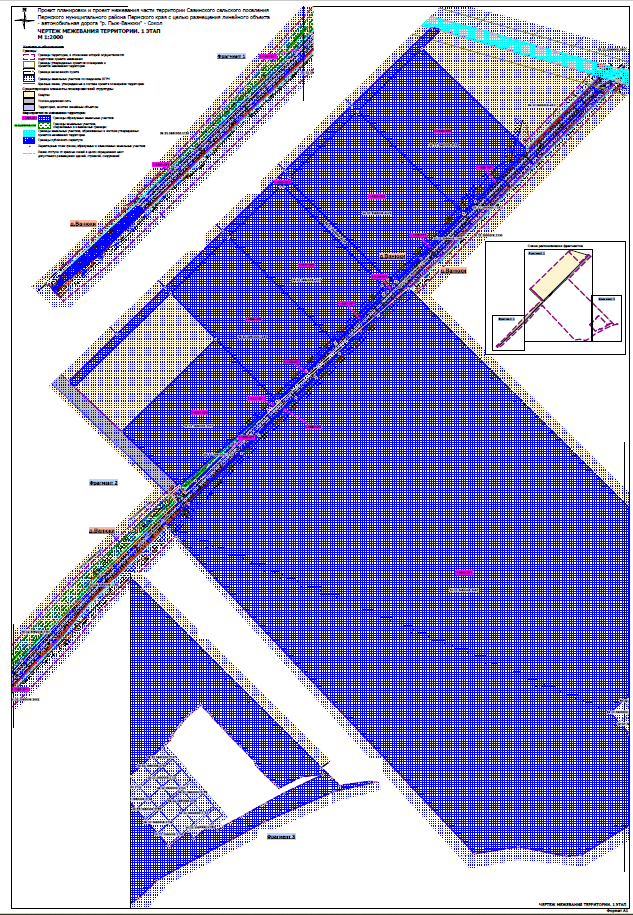 Чертежи межевания территории 2 этап.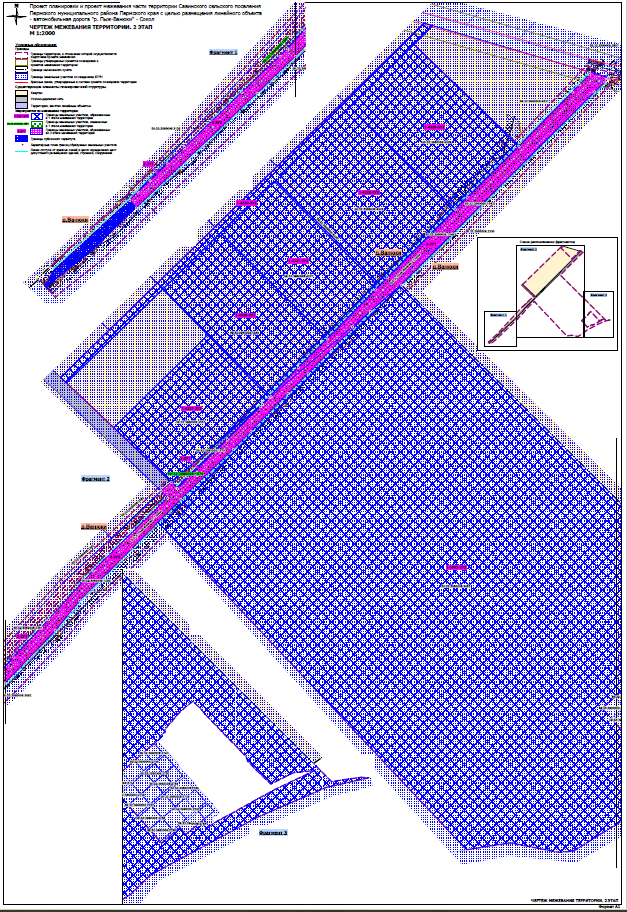 Раздел II. Текстовая часть.Перечень и сведения о площади образуемых и изменяемых земельных участков, способы их образования. Виды разрешенного использования образуемых земельных участков.Таблица 1Целевое назначение лесов, вид (виды) разрешенного использования лесного участка, количественные и качественные характеристики лесного участка, сведения о нахождении лесного участка в границах особо защитных участков лесов.В границах зоны планируемого размещения линейного объекта, отсутствуют земли лесного фонда в связи с чем отсутствует необходимость в определении целевого назначения лесов, количественных и качественных характеристик лесного участка, вида (видов) разрешенного использования лесных участков, сведений о нахождении лесных участков в границах особо защитных участков лесов.Перечень кадастровых номеров существующих земельных участков, на которых линейный объект может быть размещен на условиях сервитута, публичного сервитута.В проекте межевания территории отображен публичный сервитут на земельном участке с кадастровым номером 59:32:3980008:1780.Изъятие части указанного земельного участка под полосу отвода автомобильной дороги местного значения невозможно, в связи с тем, что земельный участок с кадастровым номером 59:32:3980008:1780 находится в собственности Российской Федерации, принадлежит на праве Постоянного (бессрочного) Пользования Федеральное государственное казенное учреждение «Приволжско-Уральское территориальное управление имущественных отношений» Министерства обороны Российской Федерации.Перечень координат характерных точек образуемых земельных участков.1-4329-ЗУ1Система координат МСК 591-4329-ЗУ2Система координат МСК 591-4328-ЗУ1Система координат МСК 591-4328-ЗУ2Система координат МСК 591-4330-ЗУ1Система координат МСК 591-4330-ЗУ2Система координат МСК 591-4327-ЗУ1Система координат МСК 591-4327-ЗУ2Система координат МСК 591-4339-ЗУ1Система координат МСК 591-4339-ЗУ2Система координат МСК 591-4337-ЗУ1Система координат МСК 591-4337-ЗУ2Система координат МСК 591-1579-ЗУ1Система координат МСК 5959:32:3980008:1579Система координат МСК 591-1581-ЗУ1Система координат МСК 5959:32:3980008:1581Система координат МСК 591-3683-ЗУ1Система координат МСК 591-3683-ЗУ2Система координат МСК 592-ЗУ1Система координат МСК 592-ЗУ2Система координат МСК 59Координаты устанавливаемого публичного сервитутаСистема координат МСК 59Сведения о границах территории, применительно к которой осуществляется подготовка проекта межевания.Система координат МСК 59Вид разрешенного использования образуемых земельных участков, предназначенных для размещения линейных объектов и объектов капитального строительства, проектируемых в составе линейного объекта, а также существующих земельных участков, занятых линейными объектами и объектами капитального строительства, входящими в состав линейных объектов, в соответствии с проектом планировки территории.Виды разрешенного использования образуемых земельных участков, предназначенных для размещения линейного объекта указаны в таблице 1 настоящего раздела.Размещение объектов капитального строительства в составе линейного объекта проектом межевания территории не предусмотрено.Существующие земельные участки, занятые линейными объектами и объектами капитального строительства, входящими в состав линейных объектов, в соответствии с проектом планировки территории отсутствуют.№ п/п НаименованиеМасштаб123Основная частьОсновная частьОсновная частьОсновная частьРаздел I Проект планировки территории. Графическая частьПроект планировки территории. Графическая частьРаздел I Чертеж красных линий1:2000Раздел I Чертеж границ зоны планируемого размещения линейного объекта1:2000Раздел IIПоложение о размещении линейного объекта-Обозначение характерных точек Координаты, мКоординаты, мОбозначение характерных точек ХУ1231509224.702222270.202509206.262222252.073509192.952222239.004509093.052222140.655508998.502222045.026508976.642222022.867508850.982221898.108508828.532221875.959508737.932221787.1010508685.162221733.2511508630.112221679.1212508617.412221667.0413508613.482221663.3014508553.022221602.4215508484.012221529.4316508462.902221509.8517508473.602221499.6018508457.332221480.6419508444.812221492.9920508310.502221355.6521508220.502221273.5022508151.862221209.2723508104.122221165.1124508036.932221094.9225507936.192220989.6826507906.892220956.9427507854.262220902.6728507838.592220888.3329507735.562220776.4230507708.812220747.3631507708.812220747.3632507707.442220746.7033507690.622220738.5734507682.482220730.68Обозначение характерных точек Координаты, мКоординаты, мОбозначение характерных точек ХУ1231507677.832220734.542507685.662220743.073507743.982220816.544507824.652220900.035508036.002221122.906508104.152221193.857508200.752221285.808508255.652221330.859508350.952221426.4010508399.902221474.9411508442.472221517.1612508534.392221613.7313508567.422221646.2214508637.382221714.3615508673.792221751.7516508718.362221794.8517508788.412221866.1518508788.412221866.1519508837.312221923.0920509193.012222279.7721509211.272222298.08№ПараметрХарактеристика1Наименование автомобильной дороги«р. Пыж-Ванюки» - Сокол2Идентификационный номер автомобильной дороги57-246-ОП-МР-57Н-0773Кадастровый номер59:32:3980008:27914Значениеместное5КатегорияV6Протяженность2,11 км7Начальная точка0+000 кмПримыкание к автомобильной дороге общего пользования местного значения – р. Пыж-Ванюки8Конечная точка2+110 км.контрольно-пропускной пункт военной части на границе земельного участка с кадастровым номером 59:32:3980008:17809Населенные пункты, по территории которых проходит автомобильная дорога с указанием километража (пикетажа) начальной и конечной точки д. Ванюкиначальная точка  0+000 кмконечная точка  0+741 км10Характер движениядвустороннее11Расчетная скорость движения60 км/ч в населенном пункте;90 км/ч вне границ населенного пункта12Пропускная способность200-1000 авт/сут№ПараметрХарактеристика1Категорияосновная улица (V)2Количество полос движения23Ширина полосы движения3,0 м4Ширина проезжей части6,0 м5Наличие обочинпо обеим сторонам проезжей части6Ширина обочины1,5 м7Наличие тротуара-8Ширина пешеходной части-9Тип дорожной одеждыкапитальный10Покрытиеасфальтобетон11Ширина полосы отводане менее 27 м12Ширина придорожной полосыне устанавливается13Наличие линий движения общественного транспортана всём протяжении14Наличие существующих остановочных пунктов общественного пассажирского транспортав границах проектирования отсутствуют15Наличие проектируемых остановочных пунктов общественного пассажирского транспорта-№ПараметрХарактеристика1КатегорияV2Количество полос движения23Ширина полосы движения*3,0 м4Ширина проезжей части6 м5Наличие обочин1,5 м6Ширина обочины-7Наличие тротуара-8Ширина пешеходной части-9Тип дорожной одеждыкапитальный10Покрытиеасфальтобетон11Ширина полосы отводане менее 19 м12Ширина придорожной полосы25 м13Наличие линий движения общественного транспортана всём протяжении14Наличие существующих остановочных пунктов общественного пассажирского транспортав границах проектирования отсутствуют15Наличие проектируемых остановочных пунктов общественного пассажирского транспорта-Обозначение характерных точек Координаты, мКоординаты, мОбозначение характерных точек ХУ1231509229.102222270.802509218.792222305.623509217.592222304.424509214.002222300.805509211.272222298.086509203.282222290.007509193.012222279.778508837.312221923.099508788.412221866.1510508788.412221866.1511508718.362221794.8512508673.792221751.7513508637.382221714.3614508567.422221646.2215508534.392221613.7316508442.472221517.1617508399.902221474.9418508350.952221426.4019508255.652221330.8520508200.752221285.8021508104.152221193.8522508036.002221122.9023507824.652220900.0324507743.982220816.5425507685.662220743.0726507677.832220734.5427507682.482220730.6828507690.622220738.5729507707.442220746.7030507708.812220747.3631507708.812220747.3632507735.562220776.4233507838.592220888.3334507854.262220902.6735507906.892220956.9436507936.192220989.6837508036.932221094.9238508104.122221165.1139508151.862221209.2740508220.502221273.5041508310.502221355.6542508444.812221492.9943508457.332221480.6444508473.602221499.6045508462.902221509.8546508484.012221529.4347508553.022221602.4248508613.482221663.3049508617.412221667.0450508630.112221679.1251508685.162221733.2552508737.932221787.1053508828.532221875.9554508850.982221898.1055508976.642222022.8656508998.502222045.0257509093.052222140.6558509192.952222239.0059509206.262222252.0760509224.702222270.201509229.102222270.80Основная частьОсновная частьРаздел IЧертежи межевания территории 1 этапРаздел IЧертежи межевания территории 2 этапРаздел IIТекстовая часть.№ на чертежеЭтап межеванияКадастровый номер земельного участка, из которого образуются земельные участкиВид разрешенного использования земельного участкаКатегория земельПлощадь земельного участка по проекту, кв. мСпособ образованияСведения об отнесении (не отнесении) образуемого земельного участка к территории общего пользования (ТОП)Необходимость изъятия для муниципальных нужд1234567891-1579-ЗУ1159:32:3980008:1579Улично-дорожная сеть (12.0.1)Земли населенных пунктов377Раздел з.у. с к.н. 59:32:3980008:1579 с сохранением исходного в измененных границахОтнесен к ТОП-59:32:3980008:1579159:32:3980008:1579Для сельскохозяйственного производстваЗемли населенных пунктов1614Раздел з.у. с к.н. 59:32:3980008:1579 с сохранением исходного в измененных границах--1-1581-ЗУ1159:32:3980008:1581Улично-дорожная сеть (12.0.1)Земли населенных пунктов250Раздел з.у. с к.н. 59:32:3980008:1581 с сохранением исходного в измененных границахОтнесен к ТОП-59:32:3980008:1581159:32:3980008:1581Для сельскохозяйственного производстваЗемли населенных пунктов15305Раздел з.у. с к.н. 59:32:3980008:1581 с сохранением исходного в измененных границах--1-3683-ЗУ1159:32:3980008:3683Автомобильный транспорт (7.2)Земли промышленности, энергетики, транспорта, связи, радиовещания, телевидения, информатики, земли для обеспечения космической деятельности, земли обороны, безопасности и земли иного специального назначения1237Раздел з.у. с к.н. 59:32:3980008:3683Отнесен к ТОПТребуется изъятие1-3683-ЗУ2159:32:3980008:3683Выращивание зерновых и иных сельскохозяйственных культур (1.2)Земли сельскохозяйственного назначения601321Раздел з.у. с к.н. 59:32:3980008:3683--1-4337-ЗУ1159:32:3980008:4337Улично-дорожная сеть (12.0.1)Земли населенных пунктов15Раздел з.у. с к.н. 59:32:3980008:4337Отнесен к ТОПТребуется изъятие1-4337-ЗУ2159:32:3980008:4337Не устанавливается проектом межевания территорииЗемли населенных пунктов37008Раздел з.у. с к.н. 59:32:3980008:4337--1-4339-ЗУ1159:32:3980008:4339Улично-дорожная сеть (12.0.1)Земли населенных пунктов331Раздел з.у. с к.н. 59:32:3980008:4339Отнесен к ТОПТребуется изъятие1-4339-ЗУ2159:32:3980008:4339Не устанавливается проектом межевания территорииЗемли населенных пунктов41815Раздел з.у. с к.н. 59:32:3980008:4339--1-4327-ЗУ1159:32:3980008:4327Улично-дорожная сеть (12.0.1)Земли населенных пунктов258Раздел з.у. с к.н. 59:32:3980008:4327Отнесен к ТОПТребуется изъятие1-4327-ЗУ2159:32:3980008:4327Не устанавливается проектом межевания территорииЗемли населенных пунктов37462Раздел з.у. с к.н. 59:32:3980008:4327--1-4330-ЗУ1159:32:3980008:4330Улично-дорожная сеть (12.0.1)Земли населенных пунктов86Раздел з.у. с к.н. 59:32:3980008:4330Отнесен к ТОПТребуется изъятие1-4330-ЗУ2159:32:3980008:4330Не устанавливается проектом межевания территорииЗемли населенных пунктов18351Раздел з.у. с к.н. 59:32:3980008:4330--1-4328-ЗУ1159:32:3980008:4328Улично-дорожная сеть (12.0.1)Земли населенных пунктов450Раздел з.у. с к.н. 59:32:3980008:4328Отнесен к ТОПТребуется изъятие1-4328-ЗУ2159:32:3980008:4328Не устанавливается проектом межевания территорииЗемли населенных пунктов49550Раздел з.у. с к.н. 59:32:3980008:4328--1-4329-ЗУ1159:32:3980008:4329Улично-дорожная сеть (12.0.1)Земли населенных пунктов184Раздел з.у. с к.н. 59:32:3980008:4329Отнесен к ТОПТребуется изъятие1-4329-ЗУ2159:32:3980008:4329Не устанавливается проектом межевания территорииЗемли населенных пунктов44716Раздел з.у. с к.н. 59:32:3980008:4329--2-ЗУ1259:32:3980008:1543, 59:32:3980008:1546, 1-4329-ЗУ1, 1-4328-ЗУ1, 1-4330-ЗУ1, 1-4327-ЗУ1, 1-4339-ЗУ1, 1-4337-ЗУ1, 1-1579-ЗУ1, 1-1581-ЗУ1Улично-дорожная сеть (12.0.1)Земли населенных пунктов20151Объединение з.у. с к.н. 59:32:3980008:1543, 59:32:3980008:1546 и з.у., образованных и изъятых в 1 этапе межевания 1-4329-ЗУ1, 1-4328-ЗУ1, 1-4330-ЗУ1, 1-4327-ЗУ1, 1-4339-ЗУ1, 1-4337-ЗУ1, 1-1579-ЗУ1, 1-1581-ЗУ1Отнесен к ТОП-2-ЗУ2259:32:3980008:1580, 1-3683-ЗУ1Автомобильный транспорт (7.2)Земли промышленности, энергетики, транспорта, связи, радиовещания, телевидения, информатики, земли для обеспечения космической деятельности, земли обороны, безопасности и земли иного специального назначения24782Объединение з.у. с к.н. 59:32:3980008:1580, и з.у., образованного в 1 этапе межевания 1-3683-ЗУ1Отнесен к ТОП-Обозначение характерных точек Координаты, мКоординаты, мОбозначение характерных точек ХУ1231508976.642222022.862508998.502222045.023509093.052222140.654508975.082222024.481508976.642222022.86Обозначение характерных точек Координаты, мКоординаты, мОбозначение характерных точек ХУ1231509280.122221946.542509093.052222140.653508998.502222045.024508976.642222022.865509164.482221828.011509280.122221946.54Обозначение характерных точек Координаты, мКоординаты, мОбозначение характерных точек ХУ1231508850.982221898.102508976.642222022.863508975.082222024.484508894.002221944.655508850.352221901.201508850.982221898.10Обозначение характерных точек Координаты, мКоординаты, мОбозначение характерных точек ХУ1231509164.482221828.012508976.642222022.863508850.982221898.104508853.902221883.615509035.692221703.066509042.732221703.111509164.482221828.01Обозначение характерных точек Координаты, мКоординаты, мОбозначение характерных точек ХУ1231508828.532221875.952508850.982221898.103508850.352221901.204508843.272221894.165508832.642221883.586508825.562221876.541508828.532221875.95Обозначение характерных точек Координаты, мКоординаты, мОбозначение характерных точек ХУ1231508753.712221384.752508839.792221473.383508943.502221579.814509039.442221678.235509055.292221694.506509175.082221817.417509319.442221965.108509314.652221981.309509280.122221946.5410509164.482221828.0111509042.732221703.1112509035.692221703.0613508853.902221883.6114508850.982221898.1015508828.532221875.9516508843.302221873.0017509025.262221692.3218509025.332221685.2619508932.942221590.4620508829.082221483.8921508656.222221306.5422508666.542221295.641508753.712221384.75Обозначение характерных точек Координаты, мКоординаты, мОбозначение характерных точек ХУ1231508737.932221787.102508828.532221875.953508825.562221876.544508736.822221788.221508737.932221787.10Обозначение характерных точек Координаты, мКоординаты, мОбозначение характерных точек ХУ1231509025.332221685.262509025.262221692.323508843.302221873.004508828.532221875.955508737.932221787.106508932.942221590.461509025.332221685.26Обозначение характерных точек Координаты, мКоординаты, мОбозначение характерных точек ХУ1231508630.112221679.122508685.162221733.253508737.932221787.104508736.822221788.225508631.252221683.156508628.852221680.361508630.112221679.12Обозначение характерных точек Координаты, мКоординаты, мОбозначение характерных точек ХУ1231508932.942221590.462508737.932221787.103508685.162221733.254508630.112221679.125508744.702221566.696508829.082221483.891508932.942221590.46Обозначение характерных точек Координаты, мКоординаты, мОбозначение характерных точек ХУ1231508617.412221667.042508617.432221667.063508630.112221679.124508628.852221680.361508617.412221667.04Обозначение характерных точек Координаты, мКоординаты, мОбозначение характерных точек ХУ1231508744.702221566.692508630.112221679.123508617.432221667.064508473.602221499.605508573.832221393.611508744.702221566.69Обозначение характерных точек Координаты, мКоординаты, мОбозначение характерных точек ХУ1231508462.902221509.852508484.012221529.433508553.022221602.424508613.482221663.305508617.412221667.046508628.852221680.367508631.252221683.158508461.702221511.001508462.902221509.85Обозначение характерных точек Координаты, мКоординаты, мОбозначение характерных точек ХУ1231508617.432221667.062508617.412221667.043508613.482221663.304508553.022221602.425508484.012221529.436508462.902221509.857508473.602221499.608508473.602221499.601508617.432221667.06Обозначение характерных точек Координаты, мКоординаты, мОбозначение характерных точек ХУ1231507838.592220888.332507854.262220902.673507906.892220956.944507936.192220989.685508036.932221094.926508104.122221165.117508151.862221209.278508220.502221273.509508117.752221179.3510507874.702220925.451507838.592220888.33Обозначение характерных точек Координаты, мКоординаты, мОбозначение характерных точек ХУ1231508457.332221480.642508444.812221492.993508310.502221355.654508220.502221273.505508151.862221209.276508104.122221165.117508036.932221094.928507936.192220989.689507906.892220956.9410507854.262220902.6711508288.662221300.1212508392.022221413.441508457.332221480.64Обозначение характерных точек Координаты, мКоординаты, мОбозначение характерных точек ХУ1231508788.412221866.152508788.412221866.153508718.362221794.854508673.792221751.755508637.382221714.366508567.422221646.227508534.392221613.738508442.472221517.169508570.552221644.2010508675.752221749.3511508760.252221833.351508788.412221866.15Обозначение характерных точек Координаты, мКоординаты, мОбозначение характерных точек ХУ1231508399.902221474.942508442.472221517.163508534.392221613.734508567.422221646.225508637.382221714.366508673.792221751.757508718.362221794.858508788.412221866.159508788.412221866.1510508837.312221923.0911508421.532222340.8712508093.412222670.5613508074.022222690.0314508060.112222704.0115508067.862222758.5916508066.962222767.9217508066.922222772.7418508048.972222693.4119507993.842222566.2420507886.072222367.5821507852.162222334.1622507793.292222239.3523507791.622222212.7124507809.032222124.2525507796.252222043.4226508357.642221514.7327508372.212221501.0228508376.482221496.9929508379.152221494.4830508380.122221493.5731508393.762221480.721508399.902221474.941508056.882222293.632508077.512222317.113508098.522222341.244508114.402222359.285508130.152222377.396508135.612222383.647508135.932222384.088508138.092222387.039508138.592222387.1110508143.782222392.0311508147.332222392.7112508151.452222398.0313508152.042222397.3914508152.222222397.6115508153.532222395.9116508156.272222398.0317508167.142222406.4718508168.772222407.9819508168.282222408.5020508171.652222411.6221508172.382222410.8422508175.362222413.7223508175.842222414.1524508182.512222419.8525508182.672222420.0126508185.842222423.0627508186.962222424.1428508190.652222427.6429508193.372222431.4930508195.252222432.3631508195.582222432.8632508200.932222440.8333508204.222222443.5034508204.282222444.0435508208.072222448.4936508196.642222460.4037508190.832222465.8838508185.002222470.3239508169.902222485.0640508167.362222487.1141508161.562222492.9642508151.062222502.5543508132.892222520.4444508131.752222522.0745508119.852222533.2146508105.632222546.5247508105.102222547.0248508098.202222549.1949508094.292222552.8150508079.852222566.4651508066.592222580.6452508063.022222583.9953508058.222222589.0654508055.302222592.1555508076.032222633.2256508080.442222672.9857508046.552222601.6858508028.592222568.6459508025.892222563.7160508024.182222560.5961508009.342222534.1362508003.792222524.2563508002.942222523.2864507992.662222503.0965507984.152222488.3766507977.472222478.5467507990.492222468.3068507962.242222435.5469507975.252222424.5270507946.332222391.1471507949.342222388.4972507971.972222368.5373507994.452222348.7074507997.482222346.0375508016.302222329.4376508035.122222312.8377508038.352222309.981508056.882222293.63Обозначение характерных точек Координаты, мКоординаты, мОбозначение характерных точек ХУ1231508220.502221273.502508151.862221209.273508104.122221165.114508036.932221094.925507936.192220989.686507906.892220956.947507854.262220902.678507838.592220888.339507874.702220925.4510508117.752221179.351508220.502221273.501509218.792222305.622509229.102222270.803509224.702222270.204509206.262222252.075509192.952222239.006509093.052222140.657508998.502222045.028508976.642222022.869508850.982221898.1010508828.532221875.9511508737.932221787.1012508685.162221733.2513508630.112221679.1214508617.432221667.0615508617.412221667.0416508613.482221663.3017508553.022221602.4218508484.012221529.4319508462.902221509.8520508461.702221511.0021508631.252221683.1522508760.252221833.3523508788.412221866.1524508837.312221923.0925509193.012222279.7726509211.272222298.0827509214.002222300.8028509217.592222304.421509218.792222305.62Обозначение характерных точек Координаты, мКоординаты, мОбозначение характерных точек ХУ1231508788.412221866.152508760.252221833.353508631.252221683.154508461.702221511.005508462.902221509.856508473.602221499.607508457.332221480.648508444.812221492.999508310.502221355.6510508220.502221273.5011508117.752221179.3512507874.702220925.4513507838.592220888.3314507824.652220900.0315508036.002221122.9016508104.152221193.8517508200.752221285.8018508255.652221330.8519508350.952221426.4020508399.902221474.9421508442.472221517.1622508534.392221613.7323508567.422221646.2224508637.382221714.3625508673.792221751.7526508718.362221794.8527508788.412221866.151508788.412221866.15Обозначение характерных точек Координаты, мКоординаты, мОбозначение характерных точек ХУ1231507682.482220730.682507690.622220738.573507707.442220746.704507708.812220747.365507708.812220747.366507735.562220776.427507838.592220888.338507824.652220900.039507743.982220816.5410507685.662220743.0711507677.832220734.541507682.482220730.68Обозначение характерных точек Координаты, мКоординаты, мОбозначение характерных точек ХУ1231508066.922222772.742508048.972222693.413507993.842222566.244507890.622222375.965507885.262222368.186507852.162222334.167507793.292222239.358507791.622222212.719507809.032222124.2510507796.252222043.4211508357.642221514.7312508370.242221502.8713508372.942221500.3314508376.482221496.9915508379.152221494.4816508379.962221493.7217508381.692221492.0918508333.352221444.1519508333.252221444.0520508238.832221349.3921508184.892221305.1322508183.512221303.9123508086.912221211.9624508086.122221211.1725508017.972221140.2226508017.862221140.1027507807.812220918.6028507725.142220833.0429507666.642220759.3330507659.112220751.1231507677.832220734.5432507682.482220730.6833507692.542220720.8634507694.562220719.3035507715.342220740.9436507845.812220881.3237508292.722221295.1538508479.562221493.2939508573.832221393.6140508666.542221295.6441509319.442221965.1042509314.652221981.3043509280.122221946.5444509101.722222131.6545509240.772222264.3646509223.352222326.2547508825.842221934.6248508426.002222336.3849508425.482222336.9050508421.532222340.8751508093.412222670.5652508074.022222690.0353508060.112222704.0154508067.862222758.5955508066.962222767.921508066.922222772.741508056.892222293.622508077.512222317.113508098.532222341.234508114.392222359.295508130.152222377.386508135.602222383.657508135.942222384.078508138.092222387.049508138.592222387.1010508143.782222392.0211508147.342222392.7112508151.442222398.0213508152.052222397.3914508152.222222397.6015508153.532222395.9216508156.272222398.0217508167.142222406.4818508168.772222407.9819508168.282222408.4920508171.652222411.6121508172.382222410.8322508175.362222413.7123508175.832222414.1624508182.512222419.8625508182.682222420.0126508185.842222423.0727508186.962222424.1528508190.652222427.6329508193.372222431.5030508195.242222432.3731508195.582222432.8532508200.932222440.8333508204.212222443.5034508204.272222444.0435508208.072222448.4836508196.642222460.3937508190.832222465.8838508185.002222470.3239508169.892222485.0540508167.362222487.1241508161.552222492.9742508151.052222502.5443508132.892222520.4544508131.752222522.0745508119.862222533.2046508105.632222546.5247508105.092222547.0348508098.202222549.1949508094.292222552.8250508079.852222566.4751508066.592222580.6352508063.022222583.9953508058.222222589.0654508055.302222592.1555508076.022222633.2256508080.442222672.9757508046.552222601.6958508028.592222568.6359508025.902222563.7160508024.192222560.5961508009.332222534.1362508003.782222524.2663508002.942222523.2764507992.652222503.0865507984.152222488.3866507977.482222478.5467507990.492222468.3168507962.232222435.5569507975.252222424.5170507946.342222391.1571507949.342222388.4872507971.972222368.5373507994.462222348.7074507997.482222346.0375508016.302222329.4476508035.122222312.8277508038.342222309.971508056.892222293.62